EvolutionWhat is a gene pool?What are the four forces that cause a change in a gene pool?What is gene flow?What are the two types of gene flow?What happens if genetic drift has occurredWhat is a bottleneck effect?Name one way in which a bottleneck effect would occurWhat is founder effect?What defines something as a new species?What is natural selection?What is speciation?What causes allopatric speciation?What is symbiotic speciation?What are the reasons for allopatric speciation?What are the following diagrams showing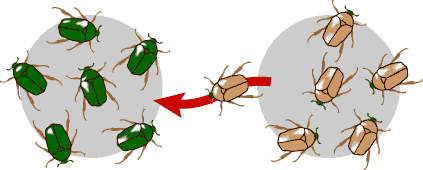 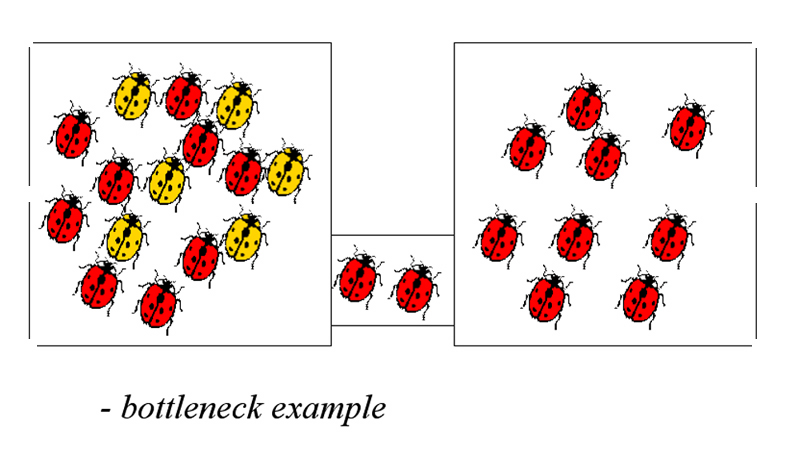 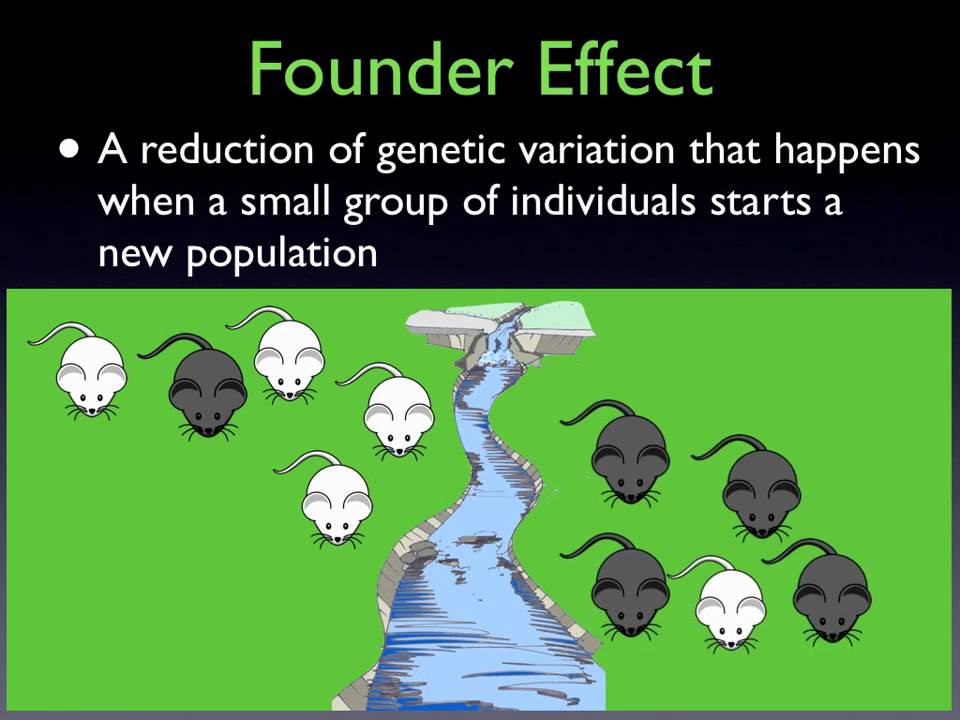 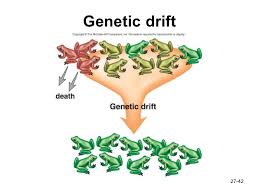 What post-reproductive isolating mechanisms of speciation?What are some reproductive isolation mechanisms?What is a homologous structure and what do we know from these structures?What does an emu, ostrich and kiwi have in common and how do you know?What is a phylogenetic tree?What does this tree show you?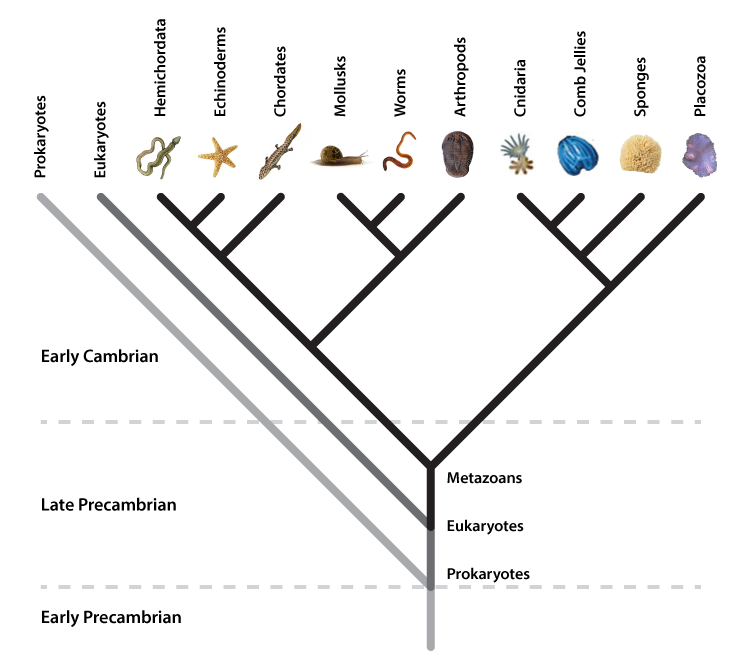 